Einführung eines Umweltmanagementsystems – ISO 14001 (Theorie und Praxis anhand eines Fallbeispiels)Einführung eines Umweltmanagementsystems – ISO 14001 (Theorie und Praxis anhand eines Fallbeispiels)Einführung eines Umweltmanagementsystems – ISO 14001 (Theorie und Praxis anhand eines Fallbeispiels)InhaltEs sollen die Voraussetzungen für die Implementierung der ISO 14001 in einem bereits ISO 9001 zertifizierten Industriebetrieb analysiert werden und die erfolgreiche Erst-Zertifizierung erreicht werden.Anforderungen: Neben sehr guten Studienleistungen im Bereich Umweltmanagementsystems werden vertiefte Kenntnisse im Bereich Projektmanagement sowie das Beherrschen von klassischen Tools (wie z.B. MS Office Paket, Viso, etc.) erwartet. Die aktive Mitarbeit an zentraler Stelle des Projektteams mit der Aufgabenstellung die erfolgreiche Implementierung voranzutreiben wird bestmöglich unterstützt und gefördert. Als gemeinsames Ziel wird sowohl die erfolgreiche Approbation der Diplomarbeit und die erfolgreiche Implementierung der ISO 14001 vorausgesetzt.Es sollen die Voraussetzungen für die Implementierung der ISO 14001 in einem bereits ISO 9001 zertifizierten Industriebetrieb analysiert werden und die erfolgreiche Erst-Zertifizierung erreicht werden.Anforderungen: Neben sehr guten Studienleistungen im Bereich Umweltmanagementsystems werden vertiefte Kenntnisse im Bereich Projektmanagement sowie das Beherrschen von klassischen Tools (wie z.B. MS Office Paket, Viso, etc.) erwartet. Die aktive Mitarbeit an zentraler Stelle des Projektteams mit der Aufgabenstellung die erfolgreiche Implementierung voranzutreiben wird bestmöglich unterstützt und gefördert. Als gemeinsames Ziel wird sowohl die erfolgreiche Approbation der Diplomarbeit und die erfolgreiche Implementierung der ISO 14001 vorausgesetzt.Es sollen die Voraussetzungen für die Implementierung der ISO 14001 in einem bereits ISO 9001 zertifizierten Industriebetrieb analysiert werden und die erfolgreiche Erst-Zertifizierung erreicht werden.Anforderungen: Neben sehr guten Studienleistungen im Bereich Umweltmanagementsystems werden vertiefte Kenntnisse im Bereich Projektmanagement sowie das Beherrschen von klassischen Tools (wie z.B. MS Office Paket, Viso, etc.) erwartet. Die aktive Mitarbeit an zentraler Stelle des Projektteams mit der Aufgabenstellung die erfolgreiche Implementierung voranzutreiben wird bestmöglich unterstützt und gefördert. Als gemeinsames Ziel wird sowohl die erfolgreiche Approbation der Diplomarbeit und die erfolgreiche Implementierung der ISO 14001 vorausgesetzt.Es sollen die Voraussetzungen für die Implementierung der ISO 14001 in einem bereits ISO 9001 zertifizierten Industriebetrieb analysiert werden und die erfolgreiche Erst-Zertifizierung erreicht werden.Anforderungen: Neben sehr guten Studienleistungen im Bereich Umweltmanagementsystems werden vertiefte Kenntnisse im Bereich Projektmanagement sowie das Beherrschen von klassischen Tools (wie z.B. MS Office Paket, Viso, etc.) erwartet. Die aktive Mitarbeit an zentraler Stelle des Projektteams mit der Aufgabenstellung die erfolgreiche Implementierung voranzutreiben wird bestmöglich unterstützt und gefördert. Als gemeinsames Ziel wird sowohl die erfolgreiche Approbation der Diplomarbeit und die erfolgreiche Implementierung der ISO 14001 vorausgesetzt.AufgabenstellungProjektmanagementVollständigkeitsanalyse Optimierung und Erstellung konkreter ProjektpläneVorantrieben der erforderliche Maßnahmen und deren KontrolleImplementierung der ISO 14001ProjektmanagementVollständigkeitsanalyse Optimierung und Erstellung konkreter ProjektpläneVorantrieben der erforderliche Maßnahmen und deren KontrolleImplementierung der ISO 14001ProjektmanagementVollständigkeitsanalyse Optimierung und Erstellung konkreter ProjektpläneVorantrieben der erforderliche Maßnahmen und deren KontrolleImplementierung der ISO 14001ProjektmanagementVollständigkeitsanalyse Optimierung und Erstellung konkreter ProjektpläneVorantrieben der erforderliche Maßnahmen und deren KontrolleImplementierung der ISO 14001PartnerATB – Tehnology in Motion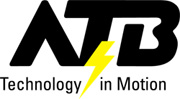 ATB – Tehnology in MotionBetreuungKarin Tschiggerl+43 (0) 3842 402 6005karin.tschiggerl@unileoben.ac.atKarin Tschiggerl+43 (0) 3842 402 6005karin.tschiggerl@unileoben.ac.atKarin Tschiggerl+43 (0) 3842 402 6005karin.tschiggerl@unileoben.ac.atKarin Tschiggerl+43 (0) 3842 402 6005karin.tschiggerl@unileoben.ac.atSchwerpunktbereichNachhaltigkeitsmanagementNachhaltigkeitsmanagementGewünschter BeginnAb sofortAb sofortStudienrichtung424, 476, 412, 406, 442424, 476, 412, 406, 442Anmeldunghttp://wbw.unileoben.ac.at/de/2166/http://wbw.unileoben.ac.at/de/2166/